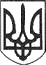 РЕШЕТИЛІВСЬКА МІСЬКА РАДАПОЛТАВСЬКОЇ ОБЛАСТІВИКОНАВЧИЙ КОМІТЕТРІШЕННЯ29 грудня 2023 року 		    м. Решетилівка			                   № 297Про стан розгляду справ про адміністративні правопорушенняадміністративною комісією при виконавчому комітеті Решетилівської міської ради           Керуючись статтею 40, пунктом 2 частини другої статті 52, частиною другою статті 54 Закону України „Про місцеве самоврядування в Україні”, рішенням виконавчого комітету Решетилівської міської ради від 29.12.2022 № 247 „Про затвердження плану роботи виконавчого комітету Решетилівської міської ради на 2023 рік” та заслухавши інформацію начальника відділу з юридичних питань та управління комунальним майном виконавчого комітету міської ради Колотій Наталії, виконавчий комітет Решетилівської міської радиВИРІШИВ:Інформацію начальника відділу з юридичних питань та управління комунальним майном виконавчого комітету міської ради Колотій Наталії про стан розгляду справ про адміністративні правопорушення адміністративною комісією при виконавчому комітеті Решетилівської міської ради взяти до відома (додається).Міський голова							Оксана ДЯДЮНОВАІнформаціяпро стан розгляду справ про адміністративні правопорушення адміністративною комісією при виконавчому комітеті Решетилівської міської радиВідповідно до ст. 38 Закону України “Про місцеве самоврядування в Україні”  до відання виконавчих органів  міських рад у сфері повноважень щодо забезпечення законності, правопорядку, охорони прав, свобод і законних інтересів громадян належить розгляд справ про адміністративні правопорушення, віднесених законом до їх відання. Адміністративні комісії утворюються відповідними органами місцевого самоврядування у складі голови, заступника голови, відповідального секретаря, а також членів комісії. Порядок діяльності адміністративних комісій встановлюється Кодексом України про адміністративні правопорушення та іншими законодавчими актами України. Підвідомчість справ про адміністративні правопорушення адміністративній комісії визначена ст. 218 КУпАП. Адміністративні комісії при виконавчих органах міських рад розглядають справи про адміністративні правопорушення, передбачені статтями 45, 46, 92, 99, 1031, 1032, 104, 1041, статтею 136 (за вчинення порушень на автомобільному транспорті), статтями 138, 141, 142, 149-152, частиною першою статті 154, статтями 155, 1552, частиною другою статті 156, частинами першою - четвертою статті 1561, статтями 1562, 159, частиною першою статті 16317, статтею 1751 (за порушення, вчинені у місцях, заборонених рішенням відповідної сільської, селищної, міської ради), статтею 179, статтею 180 (крім справ щодо батьків неповнолітніх або осіб, які їх замінюють), частиною четвертою статті 181, статтею 1811, частиною першою статті 182, статтями 183, 18512, 186, 189, 1891, 2121 цього Кодексу.Так, рішенням виконавчого комітету Решетилівської міської ради від 29.12.2020 № 241 затверджено склад адміністративної комісії при виконавчому комітеті Решетилівської міської ради. До складу якої входить 6 осіб. Адміністративна комісія забезпечує своєчасне, всебічне, повне і об’єктивне з’ясування обставин кожної справи, вирішення її у відповідності з законодавством, виконанням винесеної постанови, а також виявлення причин та умов, що сприяють вчиненню адміністративних правопорушень, запобігання правопорушенням, виховання громадян у дусі додержання законів, зміцнення законності. Підставою розгляду адміністративною комісією справи є протокол про адміністративне правопорушення складений в установленому порядку уповноваженою на те службовою особою відповідно до ст. 255 КУпАП. Засідання адміністративної комісії проводяться у разі необхідності.При вирішенні питання про накладення адміністративного стягнення адміністративна комісія накладає його в межах, установлених відповідною статтею КУпАП. При накладенні стягнення комісія враховує характер вчиненого правопорушення, особу правопорушника, ступінь його вини, майновий стан, обставини, що пом’якшують і обтяжують відповідальність. Протягом 2023 року забезпечено проведення роботи адміністративної комісії при виконавчому комітеті Решетилівської міської ради щодо розгляду 22 протоколів про адміністративні правопорушення, що передбачені наступними статтями: 1) ст. 152 Кодексу України про адміністративні правопорушення „Порушення державних стандартів, норм і правил у сфері благоустрою населених пунктів, правил благоустрою територій населених пунктів” - 5 протоколів;2) ч. 1 ст. 154 Кодексу України про адміністративні правопорушення „Порушення правил утримання собак і котів” - 2 протоколи.3) ч. 2 ст. 156 Кодексу України про адміністративні правопорушення „Порушення правил торгівлі пивом, алкогольними, слабоалкогольними напоями, тютюновими виробами, електронними сигаретами та рідинами, що використовуються в електронних сигаретах, пристроями для споживання тютюнових виробів без їх згоряння” - 5 протоколів;4) ст. 159 Кодексу України про адміністративні правопорушення „Порушення правил торгівлі на ринках” - 2 протоколи;5) ст.179 Кодексу України про адміністративні правопорушення „Розпивання пива, алкогольних, слабоалкогольних напоїв на виробництві” - 2 протоколи;6) ст. 180 Кодексу України про адміністративні правопорушення „Доведення неповнолітнього до стану сп'яніння” – 6 протоколів.За результатами розгляду протоколів винесено 19 постанов про накладення адміністративних стягнень у вигляді штрафів на загальну суму 36533,00 грн. По 18 протоколах штрафи сплачено добровільно до місцевого бюджету, 1 постанова про накладення стягнення у розмірі 340,00 грн передана до Решетилівського відділу державної виконавчої служби у Полтавському районі Полтавської області Східного міжрегіонального управління Міністерства юстиції на примусове стягнення. Станом на сьогодні кошти не стягнуто. Також за наслідками розгляду 2 протоколів винесено постанови про застосування заходу впливу у вигляді попередження. Крім того, винесено 1 постанову про закриття справи, в зв’язку з закінченням строків накладення адміністративного стягнення. Начальник відділу з юридичних питаньта управління комунальним майном                                          Наталія КОЛОТІЙ